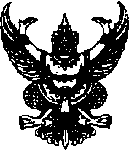 	บันทึกข้อความส่วนราชการ      วิทยาลัยสารพัดช่างยะลาที่   		                                            วันที่              เรื่อง     ขออนุญาตจัดซื้อวัสดุ / จัดจ้างเรียน	ผู้อำนวยการวิทยาลัยสารพัดช่างยะลาด้วย  แผนก / งาน.....................................................มีความประสงค์   จัดซื้อ   จัดจ้าง  เพื่อใช้เป็น วัสดุฝึก ระดับ    ปวช.      ปวส.       ระยะสั้น  (ระบุ)........................................................ วัสดุใช้ในโครงการ................................................... ตามรายละเอียดประมาณการค่าใช้จ่าย  จำนวน.............รายการ  รวมเป็นเงินทั้งสิ้น.................................บาท(..................................................................................)  ดังนั้น  แผนก/งาน...................................................จึงขออนุญาต  จัดซื้อ  จัดจ้าง ตามรายละเอียดประมาณการค่าใช้จ่ายที่แนบมาด้วยแล้วจึงเรียนมาเพื่อโปรดพิจารณา                              ลงชื่อ................................................ผู้สอน/ ผู้ดำเนินโครงการ     (.............................................)แบบโครงการฝึกและประมาณการค่าใช้จ่ายสถานศึกษา                                          แผนกวิชา/งาน                                                           .                                     ระดับ         ชั้นปีที่         จำนวนนักเรียน นักศึกษา          คน  ภาคเรียนที่         ปีการศึกษา                   .โครงการที่             ชื่อโครงการ                                       ชื่อรายวิชา                                         .                                                                .(   )  ตามใบงาน/แผนการสอน		(   )  ตามโครงการพัฒนาสถานศึกษาลักษณะโครงการ 	(   )  ตามโครงการผลิตเพื่อจำหน่าย	(   )  อื่นๆ  (ระบุ)                   .วันเริ่มต้นการฝึก                                            วันสิ้นสุด                                                .ประมาณการค่าใช้จ่าย  ดังนี้ดังมีประมาณการค่าใช้จ่ายที่ปรากฏท้ายโครงการนี้             (ลงชื่อ)                         ครูผู้สอน/ผู้ดำเนินงาน     (ลงชื่อ)                           หัวหน้าแผนกวิชา/หัวหน้างาน                 (                                 )	                             (                                  )                                                                                                                                           /          /          .	  		                   /          /          .ประมาณการค่าใช้จ่าย(ค่าใช้สอย/ค่าตอบแทน/ค่าวัสดุ) รวมเงิน (ตัวอักษร)                                             .  (ลงชื่อ)                         รองผู้อำนวยการฝ่าย              .  	   (                               )	             	                                 /          /          .			  ประมาณการค่าใช้จ่าย(ค่าใช้สอย/ค่าตอบแทน/ค่าวัสดุ) รวมเป็นเงิน  (ตัวอักษร)                                                              . (ลงชื่อ)                           ครูผู้สอน/ผู้ดำเนินการ                     (ลงชื่อ)                          หัวหน้าแผนกวิชา/หัวหน้างาน      (                                  )	                                         (                                )                                                         /          /          .	                                                /          /          .                 (ลงชื่อ)                         รองผู้อำนวยการฝ่าย             .                                         (                                  )                                                  /          /          .คำอธิบายการกรอก  “โครงการและประมาณการค่าใช้จ่าย  (สผ.1)”ให้ระบุชื่อสถานศึกษาให้ระบุชื่อแผนกวิชา/งานให้ระบุระดับการศึกษา  เช่น  ปวช.  ปวส.  หรือ ระยะสั้นให้ระบุชั้นปี  เช่น  ปีที่  1  ปีที่  2ให้ระบุจำนวนนักเรียน  นักศึกษาที่ทำการฝึกให้ระบุเลขที่ภาคเรียนหรือรุ่นที่จะทำการฝึกให้ระบุให้ระบุพุทธศักราชของปีการศึกษาที่จะทำการฝึกให้ระบุเลขลำดับที่ของโครงการฝึก เช่น ชย.06  หมายถึงโครงการฝึกที่  6  ของสาขาวิชาช่างยนต์ให้ระบุชื่อโครงการ เช่น โครงการปรับพฤติกรรม  นร.  นศ   เข้าใหม่ให้ระบุชื่อรายวิชาที่จะทำการฝึกให้ขีดเครื่องหมาย    ลงในช่องว่าง  (  )   ว่าเป็นโครงการลักษณะใดตามที่ระบุไว้ให้ระบุวัน  เดือน  ปี  ที่จะเริ่มทำการฝึกให้ระบุวัน  เดือน  ปี  ที่จะสิ้นสุดการฝึกให้กรอกจำนวนเงิน  “ค่าใช้สอย”  (ถ้ามี)  ซึ่งเป็นยอดรวมที่ปรากฏอยู่ใน  “ประมาณการค่าใช้จ่าย”  ท้ายโครงการฝึก    ***  หากต้องมีรายละเอียดก็ให้จัดทำเป็นแผ่นแนบไว้ท้าย          โครงการฝึก  ถ้าไม่มีก็ให้ขีด  (-)   ให้กรอกจำนวนเงิน  “ค่าตอบแทน”  (ถ้ามี)  ซึ่งเป็นยอดรวมที่ปรากฏอยู่ใน  “ประมาณการค่าใช้จ่าย”  ท้ายโครงการฝึก   ***  หากต้องมีรายละเอียดก็ให้จัดทำเป็นแผ่นแนบไว้ท้ายโครงการฝึก             ถ้าไม่มีก็ให้ขีด  (-) (16) ให้กรอกจำนวนเงิน  “ค่าวัสดุ”  ซึ่งเป็นยอดรวมที่ปรากฏอยู่ใน “ประมาณการค่าใช้จ่าย” ท้ายโครงการฝึก โดยระบุรายละเอียดค่าวัสดุแต่ละรายการที่จะนำมาใช้ตามโครงการฝึกลงในรายการค่าวัสดุของ  “ประมาณการค่าใช้จ่าย”  (17)  ให้กรอกจำนวนเงินรวมของค่าใช้จ่าย  คือ  ค่าใช้สอย  (ถ้ามี)        ค่าตอบแทน  (ถ้ามี)  และค่าวัสดุ  รายการนี้ต้องสัมพันธ์กับ  (25)   ซึ่งเป็นยอด  “รวมเงิน”  ของ  “ประมาณการค่าใช้จ่าย”  (18)  ให้ระบุชื่อ  “ผลิตผล”  ที่คาดว่าจะได้รับ  (แต่ละชนิด)   ตามโครงการฝึก  เช่น  ได้ผลิตผลเป็น  โต๊ะ  และ/หรือเก้าอี้(19)  ให้ระบุจำนวน  “หน่วย”  ของผลิตผลตามจำนวนหน่วยที่คาดว่าจะได้รับ  เช่น  6  ตัว  หรือ  10  ชิ้น(20)  ไม่มีคำอธิบาย(21) – (25)  ให้ระบุรายการ  “ค่าใช้สอย”  “คาตอบแทน”  และ “ค่าวัสดุ” เป็น“ประมาณการค่าใช้จ่าย” ท้ายโครงการฝึก            โดยระบุรายละเอียดแต่ละรายการที่จะนำมาใช้ตามโครงการฝึกลงในรายการค่าวัสดุของ  “ประมาณการค่าใช้จ่าย”  “พร้อมทั้งระบุ”  จำนวนหน่วย  (22)  ที่ใช้  “ราคาต่อหน่วย  (23)”  และ  “จำนวนเงิน  (24)” ให้เรียบร้อย แล้วจึงรวมเงินค่าวัสดุดังกล่าวในช่อง  “รวมเงิน  (25)”  และเขียนรวมเงินเป็นตัวอักษรให้เรียบร้อย (26)  มีไว้สำหรับคำอธิบายเพิ่มเติม(27) ให้ครู - อาจารย์ผู้สอนที่ทำโครงการฝึกและประมาณการค่าใช้จ่าย  (สผ.1)  ลงนามและระบุชื่อ - สกุล  (ตัวบรรจง)  ไว้ในวงเล็บ  พร้อมทั้งวัน  เดือน  ปี  ที่เสนอ  สผ.1  และนำเสนอต่อหัวหน้าแผนกวิชา/สาขาวิชาเพื่อพิจารณาต่อไป(28) ให้หัวหน้าแผนก/หัวหน้างาน  ที่เกี่ยวข้องกับโครงการฝึกและประมาณการค่าใช้จ่าย  สผ.1  ลงนามและระบุชื่อ - สกุล  (ตัวบรรจง)  ไว้ในวงเล็บ  พร้อมทั้งวัน  เดือน  ปี  ที่เสนอ  สผ.1  เพื่อพิจารณาต่อไป(29) ให้หัวหน้าแผนก/หัวหน้างานได้เสนอ สผ.1ให้กับรองผู้อำนวยการฝ่ายแล้ว  ก็ให้พิจารณากลั่นกรองความเป็นไปได้หรือความเหมาะสมของแต่ละ  สผ.1 หากเห็นชอบ  ก็ให้ลงนามและระบุชื่อ -  สกุล  (ตัวบรรจง)  ไว้ในวงเล็บพร้อมทั้งวัน เดือน  ปี  ที่เห็นชอบ  ใน  สผ.1  นั้น  แล้วส่งไปยังงานวางแผนและงบประมาณ  และผู้อำนวยการ  อนุมัติ หมายเหตุ  :ให้ระบุรายละเอียดการเขียน  สผ.1  ให้ชัดเจน  ถูกต้อง  สมบูรณ์  และครบถ้วน  ให้จัดทำ  สผ.1  จำนวน  3  ชุด  เมื่อได้รับอนุมัติจากผู้อำนวยการแล้ว  ให้ส่ง  สผ.1  ที่จัดทำขึ้น  3 ชุด   ส่งไปยังหัวหน้าแผนกวิชา/งาน  1  ชุด  หัวหน้างานพัสดุ  1  ชุด  และส่งไปยังงานวางแผนและงบประมาณ  1  ชุด  กรณีที่ประมาณค่าใช้จ่าย  สผ.1  ไม่พอ  ให้ใช้แผ่นแนบ---------------------------------------------------------------------------------------------------------------------------------------------------------เรียน  ผู้อำนวยการวิทยาลัยสารพัดช่างยะลา        ได้รับจัดสรร  งบประมาณ    ...........................บาท        คงเหลือจากการซื้อครั้งก่อน  ...........................บาท        จัดซื้อครั้งนี้                      ..........................บาท        คงเหลือ                          ..........................บาท                   (ลงชื่อ)...................................................                          (..................................................)                        หัวหน้างานวางแผนและงบประมาณ                      วันที่............./..................../.................ความเห็นรองผู้อำนวยการฝ่ายแผนงานและความร่วมมือ  เพื่อโปรดพิจารณา  .......................................................................              (ลงชื่อ).................................................                       (..............................................)         รองผู้อำนวยการฝ่ายแผนงานและความร่วมมือ                  วันที่.............../...................../...................ความเห็นผู้อำนวยการวิทยาลัยสารพัดช่างยะลา       ...................................................................................................................................................................................................................................................................................................                    (ลงชื่อ)....................................................                            (...................................................)                         ผู้อำนวยการวิทยาลัยสารพัดช่างยะลา                          วันที่............./.................../................ผลผลิตที่คาดว่าจะได้รับจำนวนหน่วยที่รายการจำนวนหน่วยราคาต่อหน่วยราคาต่อหน่วยจำนวนเงินจำนวนเงินรวมเงินรวมเงินหมายเหตุ1ค่าใช้สอย2ค่าตอบแทน3ค่าวัสดุ3.13.23.33.43.53.63.7รวมเงิน  รวมเงิน  รวมเงิน  รวมเงิน  รวมเงิน  รวมเงิน  รวมเงิน  ที่รายการจำนวนหน่วยราคาต่อหน่วยราคาต่อหน่วยจำนวนเงินจำนวนเงินรวมเงินรวมเงินหมายเหตุยอดยกมายอดยกมายอดยกมายอดยกมายอดยกมายอดยกมายอดยกมา3.83.93.103.113.123.133.143.153.163.173.183.193.203.213.223.233.243.253.263.273.283.293.30รวมเงินรวมเงินรวมเงินรวมเงินรวมเงิน